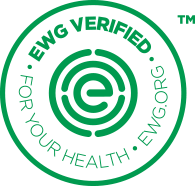 Review the disclosure agreement provided below and return a signed copy to our offices either by fax (202- 232-2592) or by mail (Attn: EWG VERIFIED, 1436 U Street, NW Suite 100; Washington, DC, 20009). Please include your full address, phone number and email address on the form. After receiving the agreement, EWG will provide you with access to submit product information.EWG VERIFIED™ DISCLOSURE AGREEMENTEnvironmental Working Group, its parent, subsidiaries and affiliated entities with principal place of business at 1436 U Street, NW, Suite 100, Washington, DC 20009 (hereinafter “EWG”) and ________________________________________, its parent, subsidiaries and affiliated entities with principal place of business at the following address: ____________________________________________  and website:__________________________(hereinafter the “Company”) hereby agree to the following agreement on ____________20____:Pursuant to this agreement, Company expressly consents to EWG’s publication of the information it submits to EWG related to its baby diapers product listed in Appendix A (“Ingredient, Material, and Labeling Information” or “Information”). Company warrants that it has the authority to submit Information to EWG and the authority to consent to EWG’s publication of said Information. Company warrants that Information submitted is both accurate and complete.Company expressly consents to EWG’s review in connection with Company’s EWG Verified products of any additional material it submits, including but not limited to product tests or safety studies.  Company agrees to waive any and all legal claims against EWG arising from EWG’s disclosure or publication of Information in accordance with this Disclosure Agreement, including copyright infringement, trademark infringement, disclosure of trade secrets, product disparagement, tortious interference of contracts, breach of warranty, or any other liability.Company warrants that it will not submit any confidential information to EWG, unless such submission is authorized pursuant to a written agreement with EWG.  EWG will not return documents submitted by the Company.EWG has no obligation to delete products published or disclosed in accordance with this Disclosure Agreement upon the Company’s request.This Agreement shall be binding on both parties and their respective successors and assigns.The laws of the District of Columbia shall govern this agreement between the parties.Agreed on ____________ of ____________, 20__. BY: ________________________________		 BY: _________________________________Scott Mallan, Vice President for Finance & COO	 Print Name: ___________________________ENVIRONMENTAL WORKING GROUP		 Title:  ________________________________									 Phone Contact: _________________________                                         				 Email Contact: _________________________APPENDIX A “Ingredient, Material, and Labeling Information”Company expressly consents to EWG’s publication of the following information it submits to EWG related to its baby diapers product:Product Label Submission Form